Рубрикатор методических материалов для обучения приёмных и замещающих родителей, опекунов и попечителей и людей, готовящихся таковыми стать основам финансовой грамотности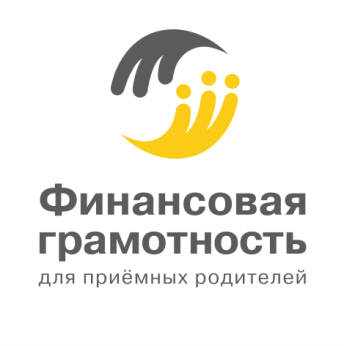 Полный Комплект методических материалов (в формате *pdf)Общие методические указания (в формате *docx, в формате *pdf)Модуль «Обзор основных финансовых продуктов и услуг»Учебно-методическая карта (в формате *docx, в формате *pdf)Презентация №1, общая (в формате *pptx, в формате *pdf)Презентация №2 «Рынок финансовых продуктов и услуг для физических лиц» (в формате *pptx, в формате *pdf)Презентация №3 «Банковские продукты: карты и кредиты» (в формате *pptx, в формате *pdf)Презентация №4 «Финансовые продукты: средства экономии, сохранения и накопления» (в формате *pptx, в формате *pdf)Презентация №5 «Страхование и пенсионные накопления» (в формате *pptx, в формате *pdf)Презентация №6 «Современные информационные технологии в финансовой сфере» (в формате *pptx, в формате *pdf)Упражнение №1 «Навыки использования финансовых инструментов» (в формате *docx, в формате *pdf)Упражнение №2 «Угадай финансовый продукт или услугу» (в формате *docx, в формате *pdf)Учебный кейс №1 «Свои или не свои?» (в формате *docx, в формате *pdf)Учебный кейс №2 «Как пользоваться банковскими картами и не остаться без штанов» (в формате *docx, в формате *pdf)Видео-кейс, часть 1 (постановка проблемы, вопросы)Видео-кейс, часть 2 (ответ на вопрос №1)Видео-кейс, часть 3 (ответ на вопрос №2)Видео-кейс, часть 4 (ответ на вопрос №3)Контрольно-измерительный материал (в формате *docx, в формате *pdf)Модуль «Грамотное управление имуществом приемного ребенка»Учебно-методическая карта (в формате *docx, в формате *pdf)Презентация №1 «Права и обязанности приемного родителя» (в формате *pptx, в формате *pdf)Презентация №2 «Наследование имущества. Защита имущественных прав» (в формате *pptx, в формате *pdf)Упражнение №1 «Заполнение отчета об использовании имущества несовершеннолетнего» (в формате *docx, в формате *pdf)Упражнение №2 «Тест на знания о правах и обязанностях приемных родителей в сфере управления имуществом приемного ребенка» (в формате *docx, в формате *pdf)Учебный кейс №1 «Долги в наследство» (в формате *docx, в формате *pdf)Учебный кейс №2 «Нарушения при совершении сделки с недвижимостью» (в формате *docx, в формате *pdf)Видео-кейс, часть 1 (постановка проблемы, вопросы)Видео-кейс, часть 2 (ответ на вопрос №1)Видео-кейс, часть 3 (ответ на вопрос №2)Видео-кейс, часть 4 (ответ на вопрос №3)Контрольно-измерительный материал (в формате *docx, в формате *pdf)Модуль «Принципы финансовой безопасности и маршруты обращений при нарушении прав потребителей финансовых услуг»Учебно-методическая карта (в формате *docx, в формате *pdf)Презентация №1, расширенная (в формате *pptx, в формате *pdf)Презентация №2, сокращенная (в формате *pptx, в формате *pdf)Упражнение №1 «Как защитить себя от финансовых мошенников?» (в формате *docx, в формате *pdf)Упражнение №2 «Изучение договора потребительского кредита» (в формате *docx, в формате *pdf)Учебный кейс №1 «Кредит с подвохом» (в формате *docx, в формате *pdf)Учебный кейс №2 «Неприятности с коллекторами» (в формате *docx, в формате *pdf)Видео-кейс, часть 1 (постановка проблемы, вопросы)Видео-кейс, часть 2 (ответ на вопрос №1)Видео-кейс, часть 3 (ответ на вопрос №2)Видео-кейс, часть 4 (ответ на вопрос №3)Контрольно-измерительный материал (в формате *docx, в формате *pdf)Модуль «Инструменты накопления и сохранения»Учебно-методическая карта (в формате *docx, в формате *pdf)Презентация №1 «Семейный бюджет» (в формате *pptx, в формате *pdf)Презентация №2 «Инвестиции и сбережение» (в формате *pptx, в формате *pdf)Упражнение №1 «Расчет семейного бюджета» (в формате *docx, в формате *pdf)Упражнение №2 «Сравнение вкладов и кредитов» (в формате *docx, в формате *pdf)Учебный кейс №1 «Разумные и неразумные траты в условиях скромного бюджета» (в формате *docx, в формате *pdf)Учебный кейс №2 «Формирование у подростка накопительных навыков и навыка ведения бюджета» (в формате *docx, в формате *pdf)Видео-кейс, часть 1 (постановка проблемы, вопросы)Видео-кейс, часть 2 (ответ на вопрос №1)Видео-кейс, часть 3 (ответ на вопрос №2)Видео-кейс, часть 4 (ответ на вопрос №3)Контрольно-измерительный материал (в формате *docx, в формате *pdf)Модуль «Монетизация таланта и развитие предпринимательских навыков»Учебно-методическая карта (в формате *docx, в формате *pdf)Презентация №1 «Занятие 1» (в формате *pptx, в формате *pdf)Презентация №2 «Занятие 2» (в формате *pptx, в формате *pdf)Упражнение №1 «Определение сегментов потребителей и ценостных предложений» (в формате *docx, в формате *pdf, в формате *pptx)Упражнение №2 «Бизнес-модель и финансы» (в формате *docx, в формате *pdf, в формате *pptx)Учебный кейс №1 «Маленькое, но своё» (в формате *docx, в формате *pdf)Учебный кейс №2 «Игра «Открытки своими руками» (в формате *docx, в формате *pdf)Видео-кейс, часть 1 (постановка проблемы, вопросы)Видео-кейс, часть 2 (ответ на вопрос №2)Видео-кейс, часть 3 (ответ на вопрос №3)Контрольно-измерительный материал (в формате *docx, в формате *pdf)Презентации для комплексных мероприятийПрезентация №1 «Сокращение расходов» (в формате *pptx, в формате *pdf)Презентация №2 «Увеличение доходов» (в формате *pptx, в формате *pdf)Презентация №3 «Заемные средства» (в формате *pptx, в формате *pdf)Презентация №4 «Накопления» (в формате *pptx, в формате *pdf)Презентация №5 «Резерв» (в формате *pptx, в формате *pdf)